Dear Parent/Carer,We are delighted to announce that Premier Education will continue to run two after school clubs at Melbourne Infant School next academic year as detailed below:Both clubs are open to children in Years Reception, 1 & 2 and spaces are offered on a first come first served basis. Each session will finish at 4:30. Both clubs will start week commencing 09th September 24 and run for the number of weeks stated above.  Clubs will not run during half-term week (w/c 28th October).Premier Education are working in partnership with British Gymnastics to help develop skills of budding Gymnasts. Gymnastics has been proven to show benefits in young children as it stimulates cognitive growth, helps to develop healthy and strong bones whilst working on enhancing your child’s confidence and teamwork skills. It is a sport that can be a never-ending source of enjoyment for children! At the Multi Sports club, children will have the opportunity to take part in a variety of different sports and games which can include football, fencing, archery, dodgeball and many more! Children will learn the basic skills and rules of each sport delivered at the club and will improve their overall fitness whilst having fun! All our Activity Professionals are fully qualified and have vast experience. All staff have an up-to-date enhanced DBS and have completed their Safeguarding and First Aid qualifications.The cost for each of the clubs is stated above (£5.00 per session). Both of these clubs are payable in advance. To book a place for your child, please visit our website www.premier-education.com click on ‘Book a Course’ and follow the online instructions. Alternatively, please click on the link below to go direct to the booking page for your school. https://www.premier-education.com/parents/venue/courses/8328/?location=melbourne%20infantIf you have any questions about any of the clubs, please don’t hesitate to contact us on the details below.Kind Regards,Sian Bracken                                                                                                                                                          Premier Education                                                                                                                                      sbracken@premier-education.com  Premier – Derby                @PremEd_EastMids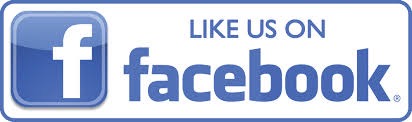 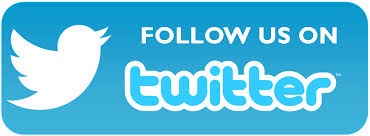 MondaysMulti Sports13 weeks£65.00   (£5.00 per session)Thursday Gymnastics 14 weeks£70.00   (£5.00 per session)